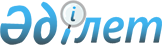 О передислокации государственного учреждения "Республиканский методический центр "Казагромелиоводхоз" Комитета по водным ресурсам Министерства сельского хозяйства Республики КазахстанПостановление Правительства Республики Казахстан от 1 сентября 2010 года № 863

      Правительство Республики Казахстан ПОСТАНОВЛЯЕТ:



      1. Министерству сельского хозяйства Республики Казахстан в установленном законодательством Республики Казахстан порядке:



      1) провести передислокацию государственного учреждения "Республиканский методический центр "Казагромелиоводхоз" Комитета по водным ресурсам Министерства сельского хозяйства из города Тараз в город Астану;



      2) принять иные меры, вытекающие из настоящего постановления.



      2. Внести в некоторые решения Правительства Республики Казахстан следующие изменения:



      1) в постановлении Правительства Республики Казахстан от 6 апреля 2005 года № 310 "Некоторые вопросы Министерства сельского хозяйства Республики Казахстан" (САПП Республики Казахстан, 2005 г., № 14, ст. 168):



      в перечне организаций, находящихся в ведении Комитета по водным ресурсам Министерства сельского хозяйства Республики Казахстан, утвержденном указанным постановлением:



      в разделе 2 "Государственные учреждения":



      в строке, порядковый номер 2, слово "Тараз" заменить словом "Астана";



      2) в постановлении Правительства Республики Казахстан от 15 апреля 2008 года № 339 "Об утверждении лимитов штатной численности министерств и иных центральных исполнительных органов с учетом численности их территориальных органов и подведомственных им государственных учреждений":



      в лимитах штатной численности министерств и иных центральных исполнительных органов, с учетом численности их территориальных органов и подведомственных им государственных учреждений, утвержденных указанным постановлением:



      в графе 2 строки, порядковый номер 6, строки "Республиканский методический центр "Казагромелиоводхоз", город Тараз" слово "Тараз" заменить словом "Астана".



      3. Настоящее постановление вводится в действие со дня подписания.      Премьер-Министр

      Республики Казахстан                       К. Масимов
					© 2012. РГП на ПХВ «Институт законодательства и правовой информации Республики Казахстан» Министерства юстиции Республики Казахстан
				